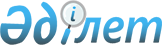 О признании утратившим силу решение маслихата города Алматы от 23 июня 1998 года "О демонополизации городского пассажирского транспорта общего пользования и формирования рынка транспортных услуг"Решение внеочередной ХVII сессии маслихата города Алматы VI-го созыва от 29 июня 2017 года № 123. Зарегистрировано Департаментом юстиции города Алматы 12 июля 2017 года № 1391
      В соответствии с Законом Республики Казахстан "О правовых актах" и Правилами проведения правового мониторинга, утвержденными постановлением Правительства Республики Казахстан от 29 августа 2016 года № 486, маслихат города Алматы VI-го созыва РЕШИЛ: 
      1. Признать утратившим силу решение маслихата города Алматы от 23 июня 1998 года "О демонополизации городского пассажирского транспорта общего пользования и формирования рынка транспортных услуг" (зарегистрировано в Реестре государственной регистрации нормативных правовых актов 03 августа 1998 года за № 21).
      2. Аппарату маслихата города Алматы обеспечить государственную регистрацию настоящего решения в органах юстиции с последующим опубликованием в официальных периодических печатных изданиях, а также в эталонном контрольном банке нормативных правовых актов Республики Казахстан и на официальном интернет-ресурсе.
      3. Настоящее решение вступает в силу со дня государственной регистрации в органах юстиции и вводится в действие по истечении десяти календарных дней после дня его первого официального опубликования.
					© 2012. РГП на ПХВ «Институт законодательства и правовой информации Республики Казахстан» Министерства юстиции Республики Казахстан
				
      Председатель внеочередной
ХVIІ-й сессии маслихата
города Алматы
VІ-го созыва

М. Хасенов

      Секретарь маслихата
города Алматы
VІ-го созыва

К. Казанбаев
